【ＰＣ時短ワザ】大量印刷０．大量印刷　複数になるWordのデータを一気に印刷したい場合に使えます。ドラッグ&ドロップだけで印刷可能！１．手順　⓪　『コントロールパネル』から『デバイスとプリンターの表示』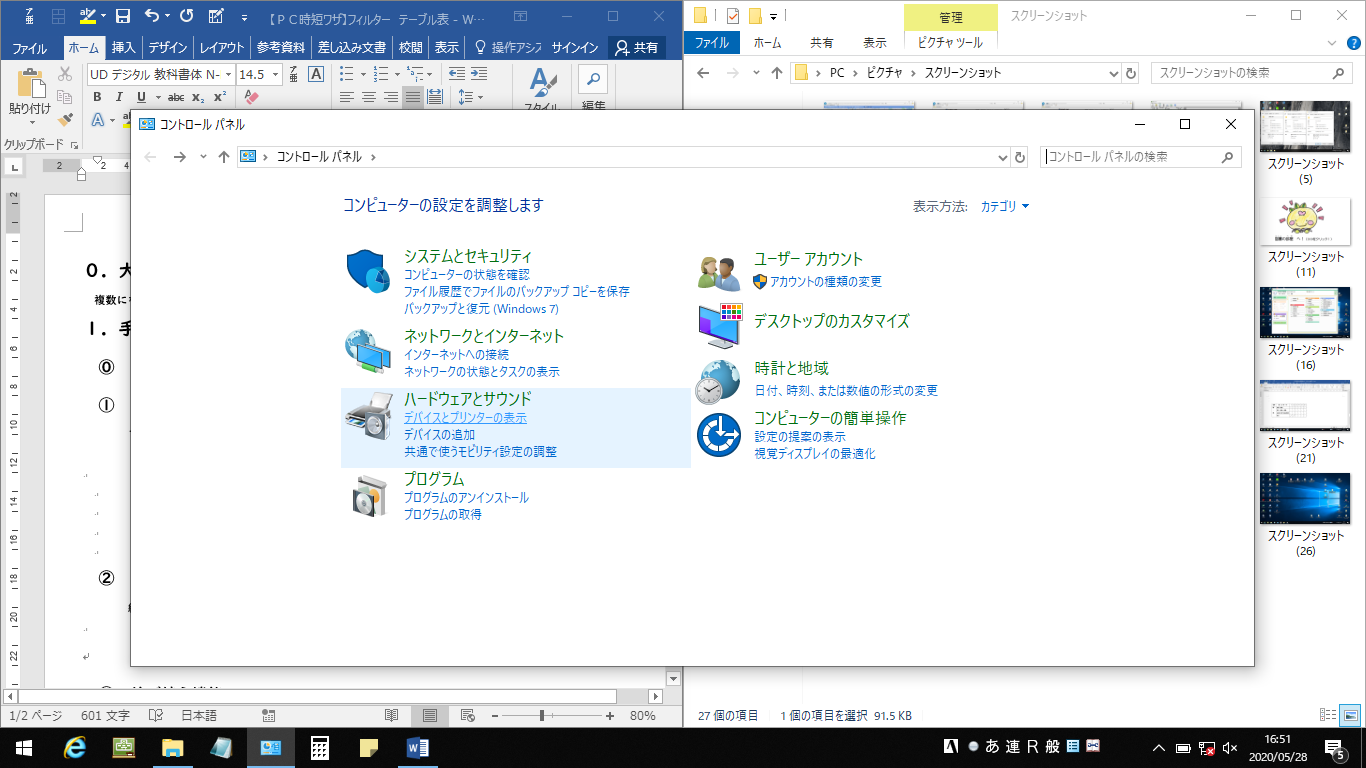 　　　　コントロールパネルがない場合･･･『Windowsキー　＋　S』で検索することができます。　よく使うプリンター機の『ショートカットを作成』『通常使うプリンターに設定』にチェックマークがついているかどうか確認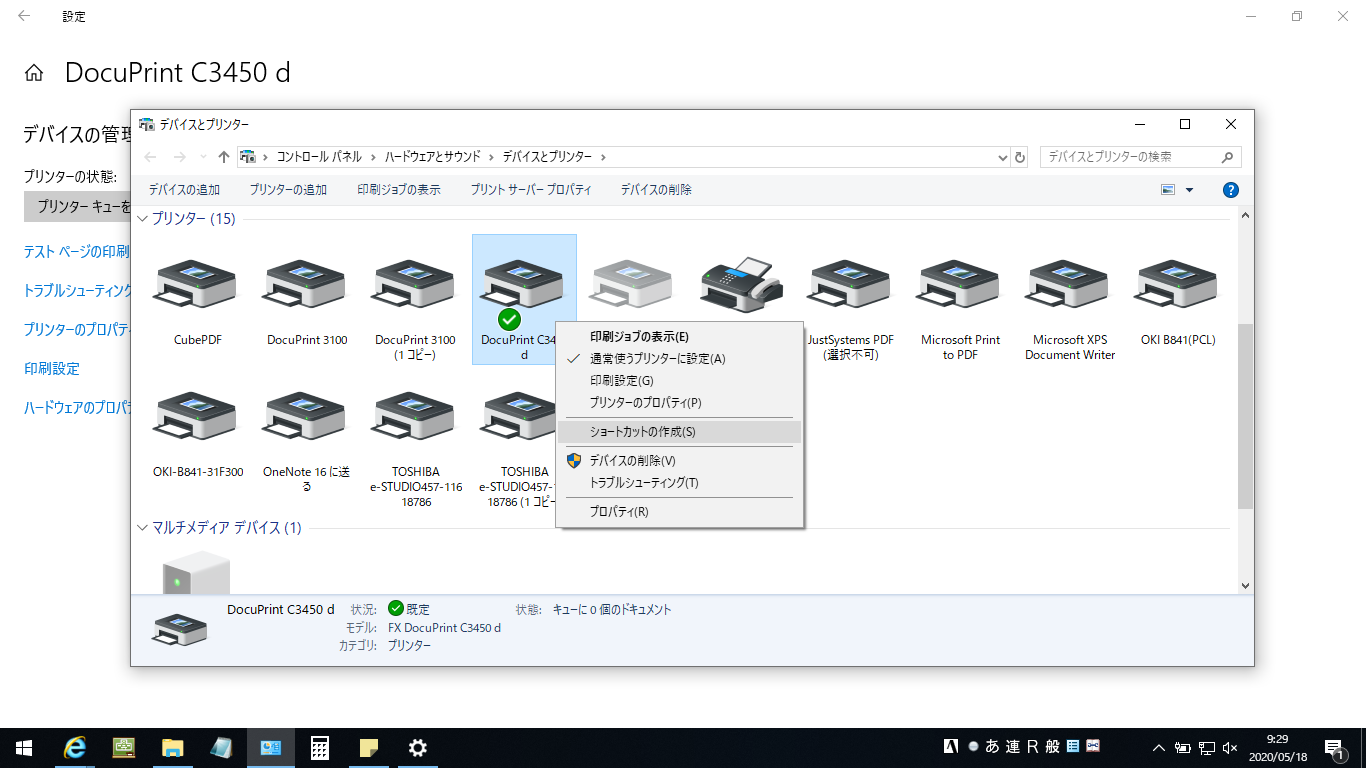 モノクロ印刷ができる印刷機をデフォルトしてください。　印刷キューにデータをドラッグ&ドロップデスクトップ画面にショートカットキーが作成されます。両面印刷など印刷設定を変更したい場合は、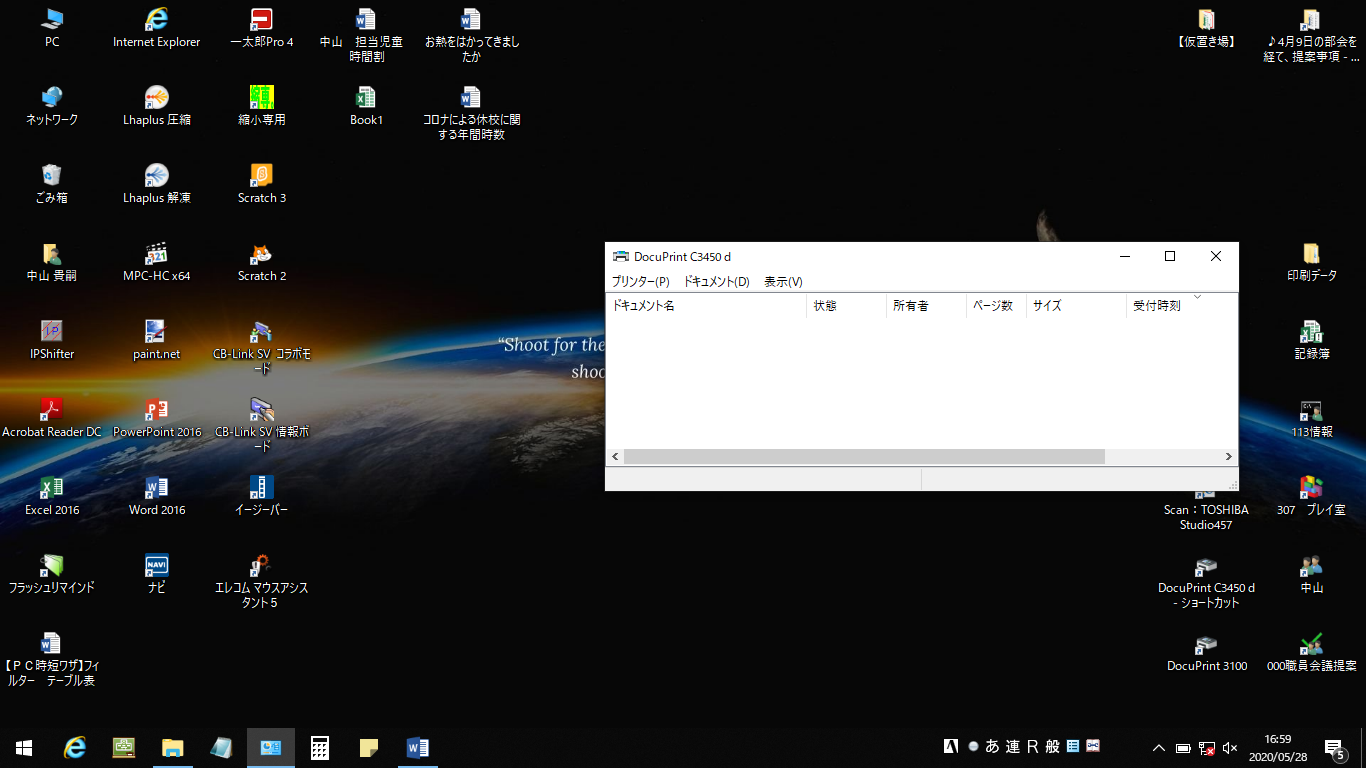 『印刷設定（P）』から変更２.その他　印刷代節約のためには、プリンター機を使用するより、複合機から印刷した方が安価と聞きます。　笹原小学校では、『TOSHIBA』のコピー機です。印刷機は『TOSHIBA Universal Printer 2 』から印刷することができます。